L’influence du taux d’intérêt sur l’investissement immobilierLexiqueCapital emprunté : somme empruntée à la banqueCapital restant dû : part du capital qui reste à rembourserTaux d’intérêt : c'est le prix qu'il faut payer pour emprunter de l'argent. Ce prix s'exprime sous la forme d'un taux, par exemple 4% par an. L'intérêt est donc la rémunération d'un service, le prêt d'argentMensualité : somme versée chaque mois pour rembourser un crédit ; elle comprend 2 choses : le remboursement d’une partie du capital emprunté et le versement d’intérêts sur le capital restant dû.Coût total du crédit : montant total des intérêts payés pendant toute la durée du créditExercice 1Vous souhaitez acheter un appartement d’une valeur de 100 000 € sans apport personnel. Votre banque vous propose un crédit sur 20 ans (240 mois) à un taux d’intérêt annuel de 4%.Exercice 2Vous allez comparer la situation de personnes qui ont emprunté un même capital, 100 000 €, à des dates différentes. Source : toutsurmesfinances.com, consulté le 13/12/2017Complétez le tableau (arrondir le taux d’intérêt à l’unité, sauf pour celui qui est donné)SynthèseLorsqu’il est financé à ………..……., le coût d’un investissement immobilier dépend du ……………………… du taux d’intérêt. Plus le taux d’intérêt est ………….., plus l’investissement est ………………………. Pour un crédit de 100 000€ remboursable sur 20 ans, un emprunteur paye ………………………..€ d’intérêts si le taux d’intérêt s’élève à 5% et seulement 13 616 € d’intérêts si le taux est de …………..%. Une baisse des taux d’intérêt devrait donc être ………………………….. à l’investissement. Inversement, une …………………….des taux d’intérêt devrait ………………………………….. des investissements immobiliers. Exercice 3Comparer la situation de personnes qui empruntent 100 000 € au même taux d’intérêt, 3%, sur des durées différentes. SynthèseLa mensualité d’un crédit ……………………. quand la durée du crédit s’allonge. Une personne qui emprunte 100 000 € à un taux d’intérêt de 3 % rembourse ………. € chaque mois si elle emprunte sur 30 ans et 966 € par mois si elle emprunte sur ………….. ans. Mais le coût du crédit augmente sensiblement avec sa …………………….. La personne qui emprunte sur 30 ans payera au final ……………..€ d’intérêts contre seulement 15 873 € pour celle qui emprunte sur …………ans. 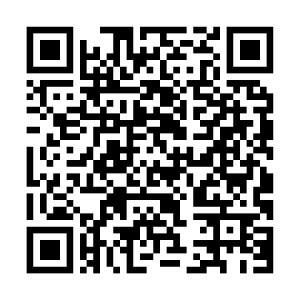  DateTaux d’intérêtMensualitésTotal des intérêts payésCoût final de l’appartementDécembre 2008Décembre 2013Avril 2015Décembre 20161,3%47313 616113 616DateTaux d’intérêtMensualitésTotal des intérêts payésCoût final de l’appartement10 ans3 %15 ans3 %20 ans3% 30 ans3%